Activități de învățare online la Școala Gimnazială „Spiru Haret” BacăuÎn data de 19 martie 2020, cu ajutorul informaticienilor şcolii, am iniţiat platformele Google Classroom, GSuite, pe care au fost introduşi toţi profesorii şi elevii şcolii. Pe această platformă se lucrează zilnic, conform orarului şcolii, la toate materiile de învăţământ. Elevii primesc materiale şi teme de lucru, iar profesorii le dau feed-back şi note.Pentru întâlnirile video cu elevii, unii profesori folosesc platforma şi platformele ZOOM sau MEET, iar unii învăţători şi diriginţi folosescWhatsApp.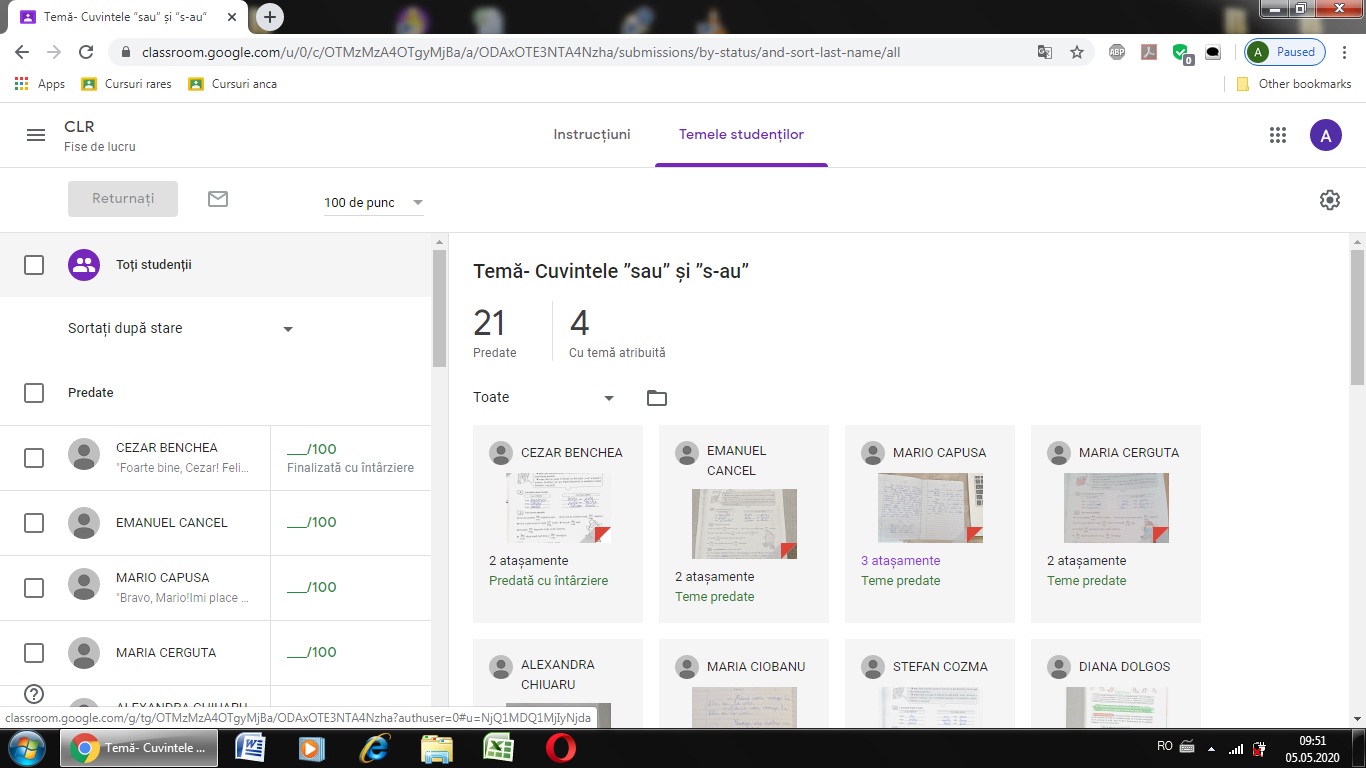 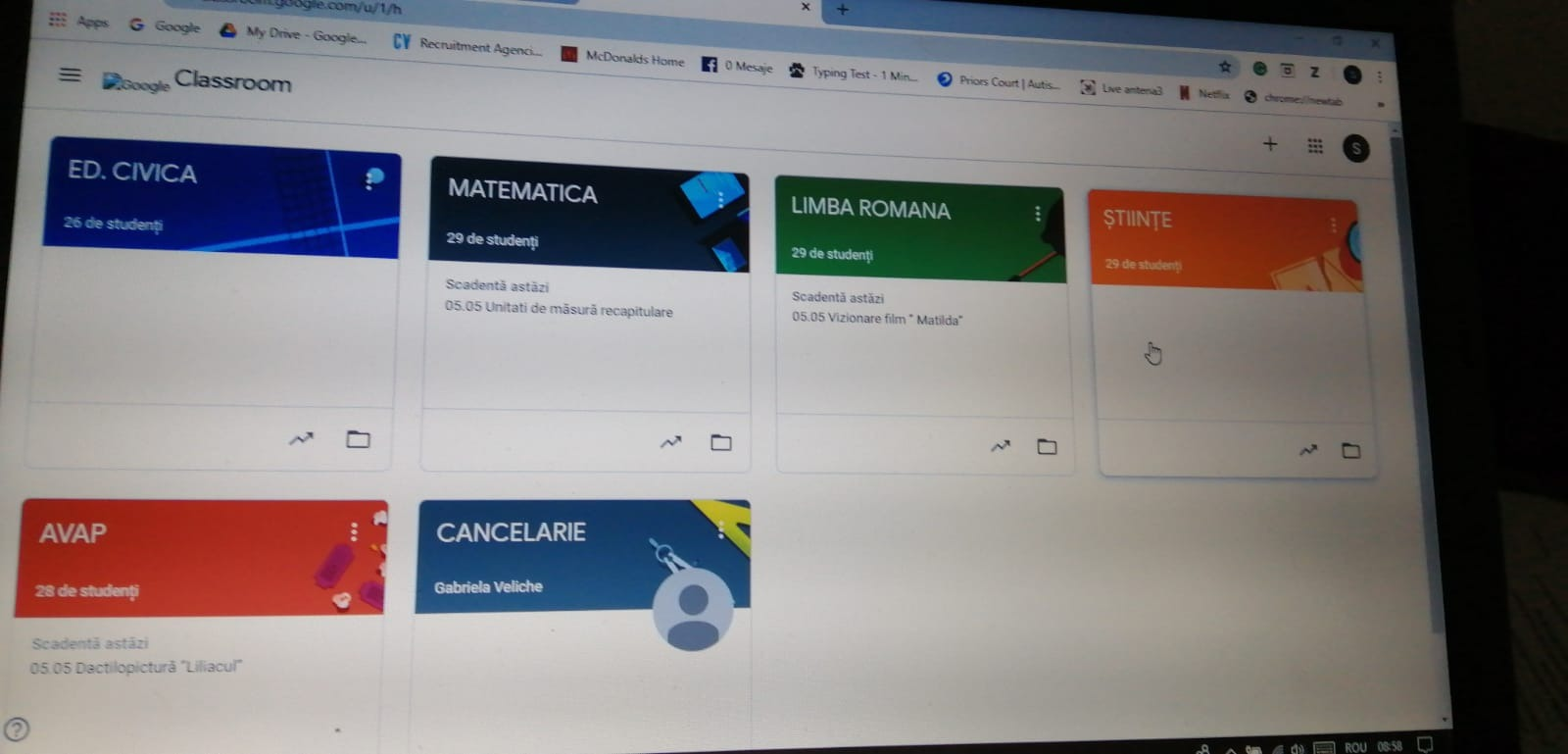 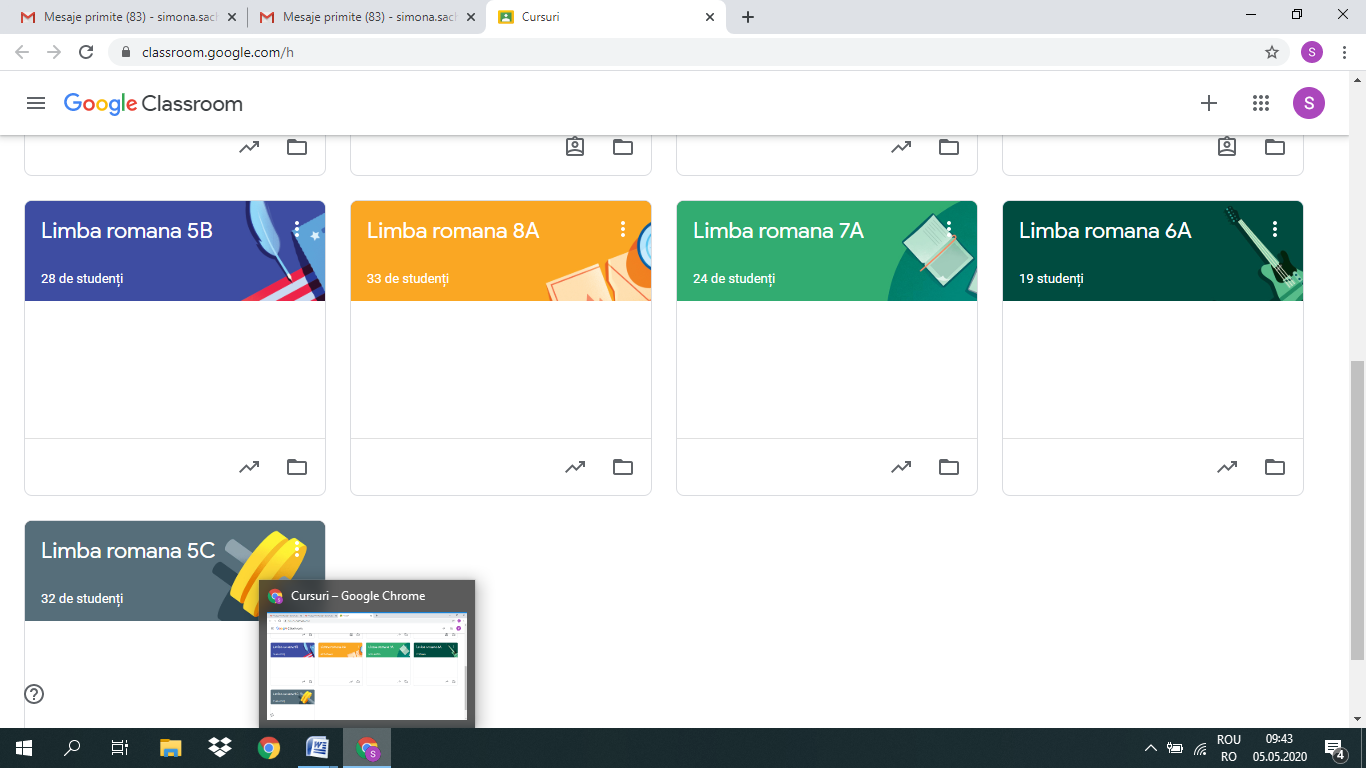 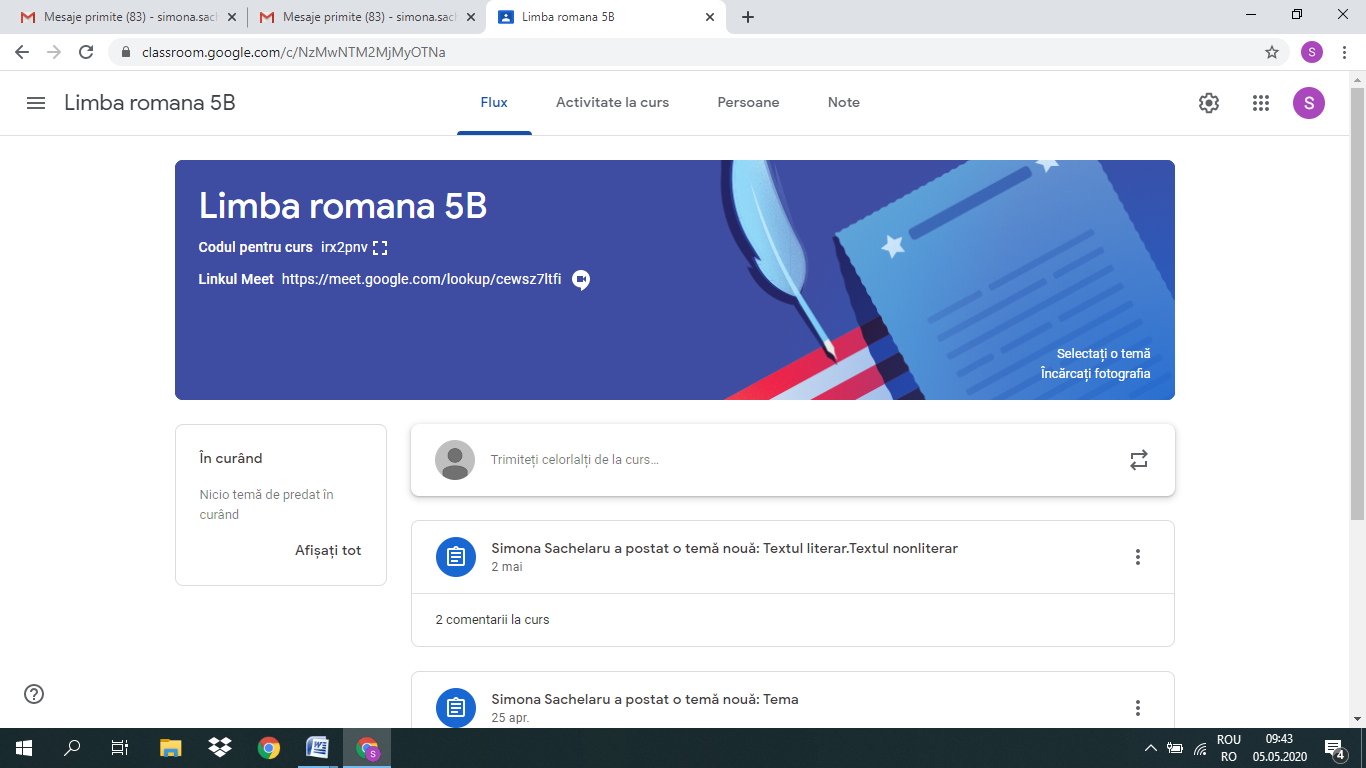 